Инструкция по транспортировке, хранению, эксплуатации и уходу за мебельюМебельные изделия транспортируют всеми видами транспорта в крытых транспортных средствах в соответствии с действующими правилами перевозки грузов при условии сохранения изделий или упаковок от загрязнений и механических повреждений.Мебельные изделия должны храниться и эксплуатироваться в сухих крытых помещениях при температуре не ниже +20С и относительной влажности воздуха 45-70 %.Мебельные изделия не рекомендуется устанавливать в непосредственной близости от отопительных приборов. Удаление пыли производить мягкой сухой тканью. Во избежание перекоса, мебель рекомендуется устанавливать на ровные поверхности.Беречь поверхности изделий от механических повреждений.Избегать попадания воды на места стыка деталей и кромок, во избежание образования дефектов. Не ставить на поверхности горячие предметы без теплоизолирующих прокладок. Не применять для ухода за мебельными изделиями средства, для этого не предназначенные. При нарушении правил эксплуатации производитель ответственности не несет.Гарантии изготовителяИзготовитель гарантирует соответствие мебельных изделий требованиям ГОСТ 19917-2014 («Мебель» ОТУ) при соблюдении правил транспортирования, хранения, сборки (при поставке в разобранном виде) и эксплуатации изделий. Гарантийный срок эксплуатации мебели: 12 мес.В течение гарантийного срока изготовитель рассматривает претензию по качеству изделий, производит ремонт или замену деталей. Срок службы, установленный изготовителем: 60 мес.Претензии по качеству, некомплектности изделий и фурнитуры принимаются с предъявлением инструкции по сборке и этикетки с упаковки, не позднее 14 дней со дня продажиПредприятие – изготовитель оставляет за собой право вносить в конструкцию и дизайн изделия изменения, не ухудшающие технические параметры и надёжность, без уведомления клиента Предприятие - изготовитель не принимает претензии на комплектность и механические повреждения, не несет ответственности и не гарантирует эксплуатационные качества в случаях:1) нарушение правил транспортировки; 2) не соблюдения правил монтажа; 3) грубого нарушения правил эксплуатации;4) воздействия динамических нагрузок, ударов, агрессивных сред;5) изменения конструкции заказчиком;6) применения конструкций не по назначению;7) Со следами сборки изделияВнимание!1. По уходу за изделиями с фотопечатью НЕ ДОПУСКАЕТСЯ использовать: - спиртовые средства - порошковые и абразивные вещества - химические растворители - так же жидкости, состав которых вы не знаете.2. Эксплуатировать материала с фотопечатью в помещениях с относительной влажностью не более 60%3. Эксплуатация на открытом воздухе не рекомендуется.4.Воздейтвие твердых предметов может привести к порче красочного слоя. 5. Протирать поверхность изделия с фотопечатью только мягкой салфеткой.6. Изделие может опрокинуться и нанести тяжелые телесные повреждения. Прикрепите его к стене. Для крепления к стене используйте крепеж, подходящий для ваших стен. Дата выпуска изделия______________________Дата продажи ____________________________ м.п. магазинаС условиями гарантийного обслуживания ознакомлен ________________________								 (подпись покупателя)ИП РодичевАдрес предприятия: 606002, Россия, г.Дзержинск Нижегородской области, просп. Свердлова, д.8Тел: 8(8313) 36-02-08, 36-17-32, 36-05-97, 36-12-45                                        http://vk.com/premium52mk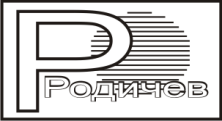 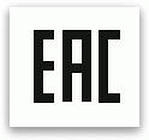 Кровать (чердак) «Твист» 2 1842*842*1675 (спальное место 1800*800)Лестница 470*300*1380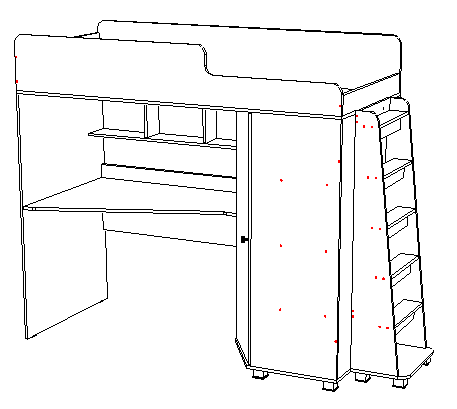 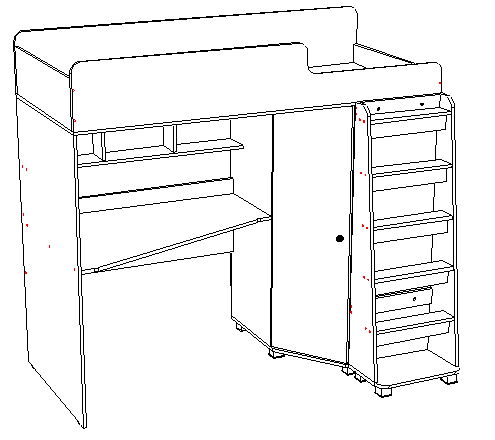 Проверьте все стекла и зеркала на предмет целостности, сколов, царапин, не предусмотренных ТУ.При сборке мебели сразу смотрите брак (сколы, царапины) на деталях; если обнаружен брак, то мебель не собирайте, т.к. детали со следами сборки возврату и замене не подлежат.Замена фурнитуры и корпусных деталей с механическими повреждениями (бой, сколы, царапины), возникшими в процессе сборки мебели клиентом или при транспортировке самовывозом, производится за дополнительную плату.Сохраняйте заводскую упаковку до окончания сборки, т.к. прием брака производится только в заводской упаковке.Сохраняйте до конца сборки упаковочные листы для фурнитуры и паспорт для корпусной мебели, а при его отсутствии - маркировочный лист на упаковке.Сохраняйте до конца гарантийного срока товарный чек и гарантийный талон.Ведомость деталей и фурнитурыДля сборки мебели рекомендуем воспользоваться услугами опытных специалистов не менее 2-х человек.Внимание, сборку изделия производить на ровной поверхности.В зависимости от расположения лестницы (сбоку или спереди) досверлить отвертия на стойке (3-лестница сбоку), на стойке (6-лестница спереди).К стойке (2) прибить подпятники (32) гвоздями (26).Ко дну (7) и ко дну (17) прикрутить опоры (30) саморезами (35).К стойкам (3, 5) прикрутить штангодержатели (38) саморезами (34).К двери (10) прикрутить чашки петель (31) саморезами (34), прикрутить ручку (33) саморез (винт) в комплекте с ручкой.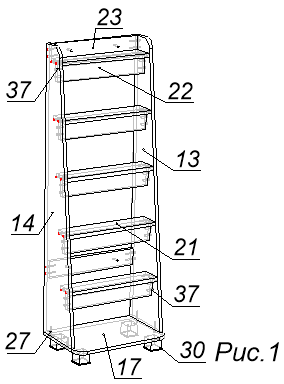 Сборка ЛЕСТНИЦЫ Рис.1В стойки лестницы (13, 14) вбить шканты (37). Рекомендация! Для лучшей фиксации приклеить шканты клеем (в комплект не входит).Между стоек (13, 14) установить планки опорные (22) на шканты (37).Ко дну лестницы (17) прикрутить стойки (13, 14) евровинтами (27).Между стоек (13, 14) прикрутить ступени (21) и царги (23) при помощи евровинтов (27).Сборка ШКАФА Рис.2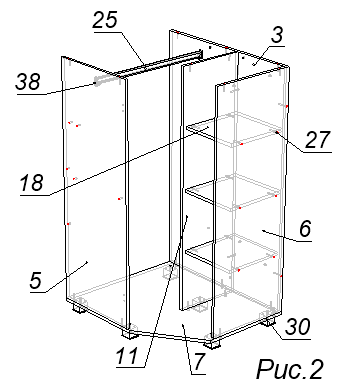 Ко дну (7) прикрутить стойки шкафа (3, 5, 6) и перегородку (11) евровинтами (27).К стойке (3) прикрутить стойку (6) и перегородку (11) евровинтами (27).Между стойки (6) и перегородкой (11) прикрутить полки (18) евровинтами (27).Сборка СТОЛА Рис.3Между стойкой (2) и стойкой шкафа (5) прикрутить полку (16), царгу (12), столешницу (4) евровинтами (27).К стойкам (2, 3, 5, 6) и перегородке (11) прикрутить ложе(1) евровинтами (27).Между ложем (1) и полкой (16) прикрутить перегородки (20) евровинтами (27).Прибить  заднюю стенку (24) гвздями (26). 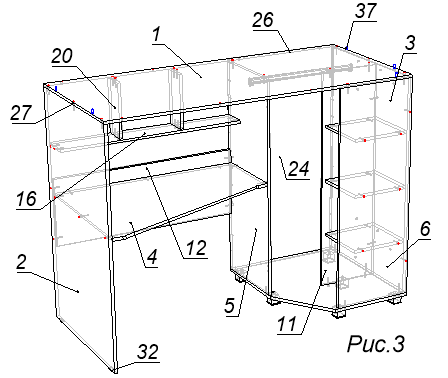 В ложе (1) вбить шканты (37). Рекомендация! Для лучшей фиксации приклеить шканты клеем (в комплект не входит).К ложу (1) прикрутить царгу заднюю (8), царгу переднюю (9) евровинтами (27).Установить на ложе (1), между царг (8 и 9), барьеры (15, 19) на шканты (37) и прикрутить барьеры (15, 19) к царгам (8, 9) евровинтами (27).Прикрутить дверь (10) на корпус шкафа саморезами (34). См. Рис.4.Прикрутить лестницу к стойке шкафа (3- лестница с боку), стойке (6-лестница спереди) межсекционными стяжками (36).Установить штангу (25).Установить заглушки (28).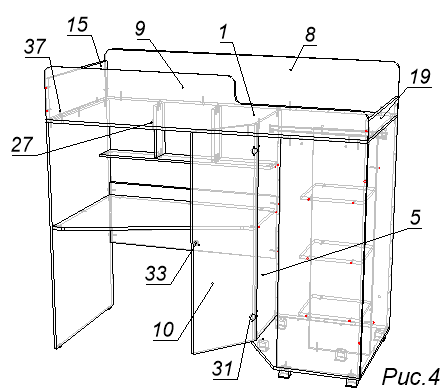 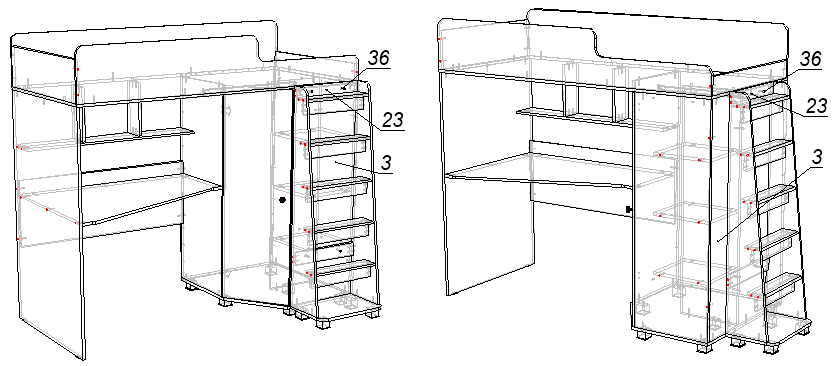 ВНИМАНИЕ!!!!! В целях безопастности использовать по прямому назначению! На кровати НЕ ПРЫГАТЬ!!!!!Спецификация на ЛДСП 16ммСпецификация на ЛДСП 16ммСпецификация на ЛДСП 16ммСпецификация на ЛДСП 16ммПоз.Наименование деталиКол-воРазмер в мм1Ложе11842х8422Стойка кровать11359х8423Стойка шкаф11298х8264Столешница11106х8125Стойка шкаф11298х4806Стойка шкафа передняя11298х4687Дно шкаф1720х8428Царга задняя кровать11842х3009Царга передняя кровать11842х30010Дверь11292х42311Перегородка шкафа11298х36012Царга стола11106х40013Стойка лестницы11315х25014Стойка лестницы11315х25015Барьер правый кровать1810х23016Полка над столом11106х16017Дно лестницы1470х30018Полка глухая шкаф3340х32019Барьер левый кровать1810х10020Перегородка полки2321х14021Ступень лестница5438х10022Планка опорная лестница5438х8023Царга лестница2438х80Спецификация на ДВП Спецификация на ДВП Спецификация на ДВП Спецификация на ДВП Поз.Наименование деталиКол-воРазмер в мм24Задняя стенка11328х718Спецификация на Труба хром овальнаяСпецификация на Труба хром овальнаяСпецификация на Труба хром овальнаяСпецификация на Труба хром овальнаяПоз.Наименование деталиКол-воРазмер в мм25Штанга овальная1684Спецификация на крепеж, фурнитуруСпецификация на крепеж, фурнитуруСпецификация на крепеж, фурнитуруСпецификация на крепеж, фурнитуруПоз.НаименованиеКол-во26Гвозди4627Евровинт10728Заглушки6029Ключ шестигранный130Опора Н-451031Петля для угловой двери232Подпятник233Ручка кнопка + крепеж134Саморез 3,5х161235Саморез 3,5х194036Межсекционная стяжка 437Шкант 2538Штангодержатель овал2